PLANNING AND DEVELOPMENT (LOCAL PLANNING SCHEMES) REGULATIONS 2015SUBMISSIONSHIRE OF SERPENTINE JARRAHDALELOCAL PLANNING POLICY (LPP) 4.21 – RURAL SHORT STAY ACCOMMODATIONRef: SJ2541To: 	Chief Executive Officer – Shire Serpentine Jarrahdale	Attention:  Mitchell Taylor, Leisure PlannerNote:  Please complete form in block letters ONLYName:	………………………………………………………….....................................................Postal Address: ……………………………………………………………………………………..Email Address: ………………………………………………………………………………………Phone Numbers: (Hm): …….…………… (Wk): ……………….. (Mob): ........................................Address of Property Affected by Proposal (If Applicable) (Include lot number and nearest street intersection)……………………………………………………………………………………………………………………………………………………………………………………………………………………Submission(Give your comments in full and any arguments supporting your comments – if not enough space, continue on additional sheets (preferably typed, but if not possible in writing) …………………………………………………………………………………………………………………………………………………………………………………………………………………………………………………………………………………………………………………………………………………………………………………………………………………………………………Signature ………………………………………………..	Dated …………………………...Submission forms can be mailed or delivered in person to:	Serpentine Jarrahdale Shire - 6 Paterson Street, Mundijong  WA  6123Only submissions delivered in person, post or received through  info@sjshire.wa.gov.au will be considered formally submitted as they are captured in our records management system through this process.Submissions must be received by 5th February 2021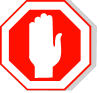 All submissions, including names and addresses, received in respect to the proposal will be made publicly available and will form part of the report if the item is presented to Council for determination. Names and addresses will be accessible via the internet and may be put on public record.